1.  Панель управления SINUMERIK 808DЭлементы на панели управления (PPU)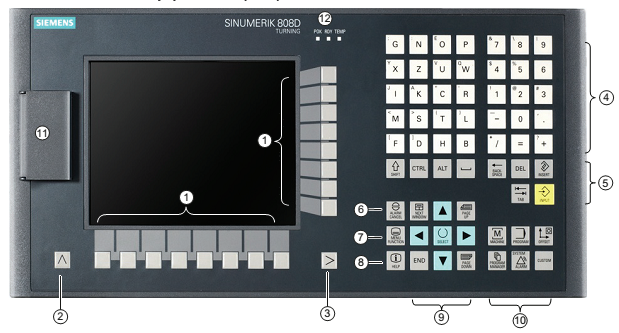  * Подробнее см. приведенную ниже таблицу.Дополнительная информацияФункциональные клавишиСистема координат станка (MCS)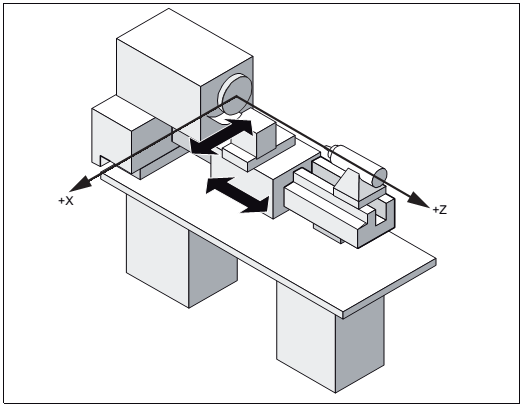 Нулевой точкой этой системы координат является нулевая точка станка. Эта точка является лишь исходной точкой, устанавливаемой изготовителем станка. Подвод к ней должен быть невозможен. Область перемещения осей станка может лежать в отрицательном диапазоне.2  Панель управления станкомЭлементы на лицевой панели MCP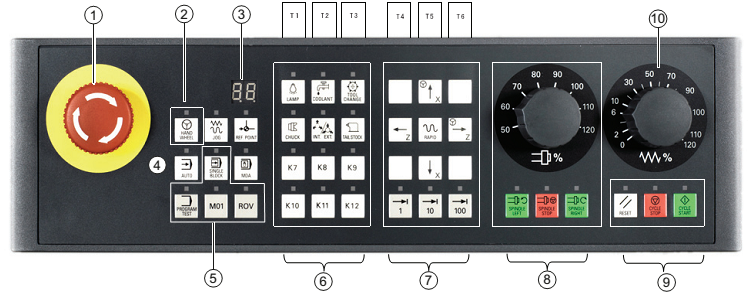 * Подробнее см. приведенную ниже таблицу.Дополнительная информацияИсточник: Справочник по программированию и работе «SINUMERIK 808D Токарная обработка. Часть 1: Работа»①Вертикальные и горизонтальные программные клавишиВызывают определенные функции меню ⑦Кнопка встроенного помощникаПредлагает пошаговое руководство по основным операциям ввода в эксплуатацию и самой эксплуатации②Кнопка возвратаДля возврата в меню более высокого уровня ⑧Кнопка HelpВызывает справку ③  Кнопка расширения менюЗарезервирована для будущих использований ⑨Кнопки курсора* ④Алфавитно-цифровые кнопки Для ввода верхнего регистра кнопки удерживайте нажатой следующую кнопку: 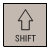 ⑩Кнопки области управления* ⑤Кнопки управления*  ⑪USB-интерфейс* ⑥Кнопка отмены аварийного сигналаОтменяет тревоги и сообщения, отмеченные данным символом⑫Светодиоды состояния* Кнопки управления 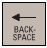 Удаляет символ слева от курсораКнопки управления 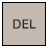 Удаляет выбранный файл или символ Кнопки управления 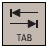 -  Перемещает курсор на несколько символов -  Выполняет переключение между полем ввода и выбранным именем программыКнопки управления 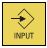 -  Подтверждает ввод значения -  Открывает директорию или программу Кнопки курсора 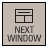 Зарезервирована для будущих использований Кнопки курсора 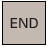 Перемещает курсор в конец строки Кнопки курсора 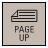 Прокручивает вверх экран меню Кнопки курсора 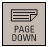 Прокручивает вниз экран меню Кнопки курсора 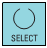 -  Переключает между значениями в поле ввода -  Открывает диалог "Set-up menu" при запуске NC Кнопки области управления 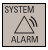 Чтобы открыть область управлениясистемными данными, нажмите комбинацию следующих кнопок: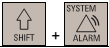 Кнопки области управления 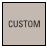 Позволяет дополнительным приложениям пользователя, например, создавать диалоги пользователя с функцией EasyXLanguage. Дополнительную информацию по этойфункции можно получить в документе "Описание функций SINUMERIK 808D".Светодиоды состояния 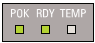 СИД "POK" Светится зеленым цветом: Включено питание системы ЧПУ.Светодиоды состояния СИД "RDY" Светится зеленым цветом: Система ЧПУ готова к работе. Светодиоды состояния СИД "TEMP" Не светит: Температура системы ЧПУ в пределах заданного диапазона. Светится оранжевым цветом: Температура системы ЧПУ находится вне диапазона.Интерфейс USB Подключение USB-устройств, например: -  внешней USB-флешки для передачи данных между USB-флешкой и ЧПУ;-  внешней USB-клавиатуры, которая работает как внешняя клавиатураЧПУ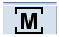 Открывает область управления обработкой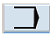 Открывает область управления редактированием программ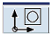 Открывает область управления параметрами смещения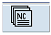 Открывает область управления программами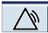 Открывает область управления диагностикой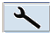 Открывает область управления системными данными①Кнопка аварийной остановкиНемедленная остановка всех движений станка⑥Заданные пользователем кнопки*(все оснащены светодиодными индикаторами состояния)② Кнопка маховика(со светодиодным индикатором состояния) Управляет перемещением осей с помощью внешних маховиков⑦Кнопки управления осями*③  Дисплей для отображения номера инструмента Отображает номер текущего инструмента⑧Кнопки управления шпинделем④Кнопки рабочего режима(все оснащены светодиодными индикаторами состояния)⑨Кнопки состояния программы*⑤Кнопки управления программой* (все оснащены светодиодными индикаторами состояния)⑩Переключатель Feedrate override (Коррекция скорости подачи)Передвигает выбранную ось на выбранной скорости подачиКнопки управления программой 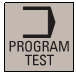 Блокирует вывод заданного значения для осей и шпинделей. Система управления “симулирует” движение траверсы для проверки правильности работы программы.. Кнопки управления программой 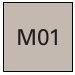 Останавливает программу на кадрах, в которых запрограммирована дополнительная функция M01. Кнопки управления программой 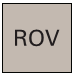 Подстраивает коррекцию для подачи по осям Кнопки управления программой 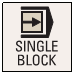 Активизирует режим выполнения кадров по отдельности Заданные пользователем кнопки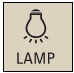 При нажатии на эту кнопку в любом рабочем режиме включается/отключается лампа.  Светодиод горит: Освещение включено. Светодиод не горит: Освещение отключено. Заданные пользователем кнопки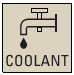 При нажатии на эту кнопку в любом рабочем режиме включается/отключается подача охладителя. Светодиод горит: Подача охладителя включена. Светодиод не горит: Подача охладителя отключена. Заданные пользователем кнопки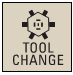 Нажатие на эту кнопку приводит к последовательной смене  инструментов (активно только в режиме "JOG"). Светодиод горит: Станок начинает последовательную смену инструментов Светодиод не горит: Станок прекращает последовательную смену инструментовЗаданные пользователем кнопки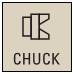 При нажатии на эту кнопку в любом рабочем режиме активирует сжатие/разжатие заготовки в патроне.  Светодиод горит: Активирует закрепление заготовки в держателе Светодиод не горит: Активирует освобождение заготовки из держателя Заданные пользователем кнопки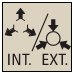 Нажимать на данную кнопку только после полной остановки шпинделя. Светодиод горит: Активизирует зажим заготовки в патроне снаружи Светодиод не горит: Активизирует зажатие детали (заготовки) в патроне изнутриЗаданные пользователем кнопки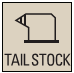 Нажатие на данную кнопку в любом режиме работы выдвигает/втягивает упорную бабку.  Светодиод горит: Вытягивает упорную бабку к заготовке до ее полного закрепления на конце заготовки Кнопки управления осями 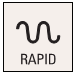 Перемещает выбранную ось в ускоренном режиме при нажатии кнопки соответствующей осиКнопки управления осями 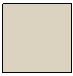 На эту кнопку не назначено никакой функции. Кнопки управления осями 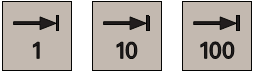 Кнопки задания инкрементной подачи (со светодиодами состояния)  Задают необходимый шаг инкремента для перемещения осиКнопки состояния программы 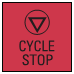 Останавливает выполнение управляющих программКнопки состояния программы 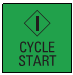 Запускает выполнение управляющих программ Кнопки состояния программы 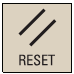 -  Перезапускает управляющие программы -  Отменяет все тревоги, удовлетворяющие критерию отмены